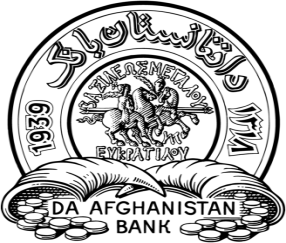 دافغانستان بانک               آمريت عمومی نظارت امورمالی            مدیریت جوازدهی                                      فورم ترک پيشه صرافیرهنمود عمومی:اين فورم توسط مالک صرافی خانه پوري مي گردد و با حضور مالک در مقابل کارمند صرافی در مديريت جواز دهي آمريت عمومي نظارت امور مالي یا کارمند مسئول صرافی در آمریت زون مربوطه/ نمایندگی د افغانستان بانک در ولایات امضا و شصت گذاري مي گردد. کارمند مسئول صرافی مديريت جوازدهي آمريت عمومي نظارت امور مالي و کارمند مسئول صرافی در آمریت زون مربوطه/ نمایندگی د افغانستان بانک بايد خود را مطمين سازد که امضاء  و شصت گذاري توسط مالک صورت مي گيرد.بخش اول:به آمريت عمومی نظارت امور مالی/ مدیریت نمایندگی د افغانستان بانک!اينجانب () ولد () مالک صرافی                                    ( -)     دارنده نمبر جواز () که قبلاً جواز فعاليت خويش را به تاريخ  (            ) از د افغانستان بانک دريافت نموده بودم، مي خواهم ترک پيشه نمايم. بناً از شما خواهانم تا در زمينه، با بنده همکاري نموده و ممنون سازيد.بخش دوم:لطفاً در جدول ذیل مشخصات مالک صرافی  که خواهان ترک پيشه مي باشد، درج نمایید:دلايل که منجر به ترک پيشه شما گرديده است، چيست؟لطفاً لست و مشخصات تمام نماينده گي ها و کارمندان رسمي مسئول پيشبرد نماينده گي خویش را در جدول ذيل درج نماييد و در صورتیکه تعداد آنها بیشتر باشد، لطفاً معلومات آنها را ذریعه جدول ضمیمه درخواستی هذا نمایید:نوت: با ترک پيشه دفتر مرکزي ، تمام نماينده گي هاي صرافی شما(در صورت داشتن نماينده گي) نيز ترک پيشه مي گردد. در صورت ادامه فعاليت نماينده گي ها، فعاليت شما غير قانوني مي باشد. بخش دوم:اين قسمت مربوط به درخواست شما غرض دريافت پول تضمين صرافی شما مي باشد:اين جانب () مالک  صرافی (  ) دارنده نمبر جواز () که قبلاً به مبلغ () افغاني را به عنوان پول تضمين صرافی به تاريخ         (          ) توسط آويز شماره  () به حساب تضمين صرافی تاديه نموده بودم، فعلاً مي خواهم مبلغ متذکره پول تضمين خويش را در يافت نمايم. لطف نموده پول تضمين بنده را به حساب نمبر   بانک () که بنام () مي باشد، انتقال دهيد. کاپي کارت بانکي بنده در ضميمه اين فورم درج مي باشد.بدينوسيله تصديق ميدارم اينکه تمام معلومات و ارقام درج شده در اين فورم بصورت دقيق و درست خانه پوري گرديده است. ضمناً تعهد ميدارم اينکه بعد از ترک پيشه، من و نماینده های من (در صورت داشتن نماینده) به عرضه خدمات مبادرت نمیورزیم و در صورت ثابت شدن فعاليت از آدرس جواز من و يا تداوم فعاليت صرافی من و نماینده های من در نقاط تذکر يافته در فوق و يا ساير نقاط کشور، خلاف قانون بوده و حاضرم که با من طبق قوانین و مقررات نافذه کشور برخورد صورت گيرد.اسم درخواست کننده (مالک صرافی):    امضاء درخواست کننده (مالک صرافی): شصت درخواست کننده (مالک صرافی:                تاريخ بخش سوم:اين قسمت توسط کارمند مسؤل صرافی (ارزیابی کننده)  د افغانستان بانک خانه پوري و تکميل مي گردد:کارمند مسؤل صرافی مدیریت جواز دهی آمریت عمومی نظارت امور مالی یا کارمند مسئول صرافی آمریت زون مربوطه /نمایندگی د افغانستان بانک با دریافت درخواستی و اسناد، آنرا بررسی مینماید. با در نظرداشت سوابق و اسناد موجود کارمند مسؤل گزینه های ذیل را نشانی و حسب مقرره و طرزالعمل مربوطه اجراات می نماید:جواب استعلام به ارتباط جرم مالی و جنایی نشان دهنده آنست که درخواست کننده جرم و مسئوليت مالی و جنايي ندارد؛جواب استعلام مالياتي نشان دهنده آنست که در خواست کننده مکلفيت هاي مالياتي خويش را پرداخت نموده است و باقيداري مالياتي ندارد؛دفتر مرکزی و نمایندگی های آن (در صورت موجوديت نماينده گي) نزد آمریت مرکز تحليل معاملات و راپور هاي مالي افغانستان و آمریت عملیات بازار و مدیریت AML/CFT مکلفیت و باقیداری ندارد؛ نزد زون هاي مربوطه نماينده گي های درخواست کننده (در صورت موجوديت نماينده گي) باقیداری نداشته و زون ها ملاحظه در مورد نداردند؛درخواست کننده کمبودي در مبلغ تضمين دفتر مرکزی و نمایندگی های (در صورت موجودیت نمایندگی) خويش از بابت جريمه وضع شده ندارد؛اصل جواز صرافی درخواست کننده از نزدش اخذ گرديده است؛فيس طي مراحل ترک پيشه به حساب عايد صرافی تاديه شده و سند آويز آن ارايه گرديده است؛معلومات ارايه شده در اين فورم حسب اسناد و مدارک نزد اين آمريت مي باشد.با بررسی و ارزیابی درخواستی هذا و سایر معلومات و مدارک ارائه شده، بدین وسیله پیشنهاد میگردد که درخواست کننده واجد شرايط برای   و دریافت پول تضمین قبلاً تادیه شده خویش  می باشد. اسم کارمند ارزيابي کننده:   امضاء ارزيابي کننده: ___________________تاريخنام مالکولدنام صرافینمبر جوازآدرس فعلیتاريخ ترک پيشهمشخصات نماينده رسميمشخصات نماينده رسميمشخصات نماينده رسميموقعيت نماينده گيموقعيت نماينده گيموقعيت نماينده گيموقعيت نماينده گيموقعيت نماينده گياسمولدنمبر تذکرهولايتولسواليناحيهمارکيتنمبر دکان